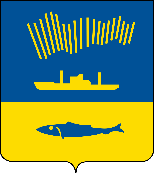 АДМИНИСТРАЦИЯ ГОРОДА МУРМАНСКАП О С Т А Н О В Л Е Н И Е                                                                                                                 №     В соответствии с Земельным кодексом Российской Федерации, Федеральным законом от 06.10.2003 № 131-ФЗ «Об общих принципах организации местного самоуправления в Российской Федерации», Федеральным законом 	от 29.07.2017 № 217-ФЗ «О ведении гражданами садоводства и огородничества для собственных нужд и о внесении изменений в отдельные законодательные акты Российской Федерации», Федеральным законом от 27.07.2010 № 210-ФЗ «Об организации предоставления государственных и муниципальных услуг», руководствуясь Уставом муниципального образования город Мурманск, постановлением администрации города Мурманска 
от 30.05.2012 № 1159 «Об утверждении реестра услуг, предоставляемых по обращениям   заявителей   в   муниципальном   образовании  город  Мурманск» п о с т а н о в л я ю: 1. Отменить постановления администрации города Мурманска:- от 28.04.2014 № 1217 «Об утверждении административного регламента предоставления муниципальной услуги «Прием заявлений и постановка на учет граждан, зарегистрированных по месту жительства на территории муниципального образования город Мурманск, нуждающихся в получении садовых, огородных или дачных земельных участков» (в ред. постановлений 
от 21.08.2015 № 2295, от 29.02.2016 № 499, от 27.09.2016 № 2865, от 12.02.2018 № 348)»;- от 21.08.2015 № 2295 «О внесении изменений в приложение к постановлению администрации города Мурманска от 28.04.2014 № 1217 
«Об утверждении административного регламента предоставления муниципальной услуги «Прием заявлений и постановка на учет граждан, зарегистрированных по месту жительства на территории муниципального образования город Мурманск, в целях предоставления садовых, огородных или дачных земельных участков»;- от 29.02.2016 № 499 «О внесении изменений в постановление администрации города Мурманска от 28.04.2014 № 1217 «Об утверждении административного регламента предоставления муниципальной услуги «Прием

 
заявлений и постановка на учет граждан, зарегистрированных по месту
жительства на территории муниципального образования город Мурманск, в целях предоставления садовых, огородных или дачных земельных участков» 
(в ред. постановления от 21.08.2015 № 2295)»;- от 27.09.2016 № 2865 «О внесении изменений в приложение к постановлению администрации города Мурманска от 28.04.2014 № 1217 
«Об утверждении административного регламента предоставления муниципальной услуги «Прием заявлений и постановка на учет граждан, зарегистрированных по месту жительства на территории муниципального образования город Мурманск, нуждающихся в получении садовых, огородных или дачных земельных участков» (в ред. постановлений от 21.08.2015 № 2295, от 29.02.2016 № 499)»;- от 12.02.2018 № 348 «О внесении изменений в постановление администрации города Мурманска от 28.04.2014 № 1217 «Об утверждении административного регламента предоставления муниципальной услуги «Прием заявлений и постановка на учет граждан, зарегистрированных по месту жительства на территории муниципального образования город Мурманск, нуждающихся в получении садовых, огородных или дачных земельных участков» (в ред. постановлений от 21.08.2015 № 2295, от 29.02.2016 № 499, 
от 27.09.2016 № 2865)».2. Отделу информационно-технического обеспечения и защиты информации администрации города Мурманска (Кузьмин А.Н.) разместить настоящее постановление на официальном сайте администрации города Мурманска в сети Интернет.3. Редакции газеты «Вечерний Мурманск» (Хабаров В.А.) опубликовать настоящее постановление.4. Настоящее постановление вступает в силу в силу со дня официального опубликования и распространяется на правоотношения, возникшие с 01.01.2019.5. Контроль за выполнением настоящего постановления возложить на заместителя главы администрации города Мурманска Левченко Л.М.Глава администрациигорода Мурманска                                                                                А.И. Сысоев